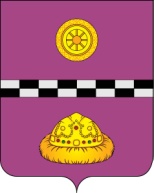            ПОСТАНОВЛЕНИЕот  02 апреля  2020 г.					                                         № 316Приложение № 1 к постановлениюадминистрации муниципального района                                                                                    «Княжпогостский» от 02.04.2020 г. №316Состав должностных лиц постоянно действующих рабочих групп антитеррористической комиссии МО МР «Княжпогостский»
Рабочая группа по вопросам противодействия терроризму по месту жительства граждан, в жилищно - коммунальной сфере, на транспорте, промышленности, объектах связи, энергетики и жизнеобеспечения, а также  по вопросам защиты населения и комплексной безопасности МО МР «Княжпогостский»:Рабочая группа по организации социальной реабилитации лиц, пострадавших в результате совершения террористического акта, в местах массового сосредоточения людей (в образовательных организациях, учреждениях здравоохранения и социальной защиты населения, культуры, спорта), а также по вопросам противодействия терроризму и экстремизму, возникшим на политической, религиозной и национальной основе на территории МО МР «Княжпогостский»: Приложение № 2 к постановлениюадминистрации муниципального района                                                                                    «Княжпогостский» от 02.04.2020 г. №316Положение о постоянно действующих рабочих группах антитеррористической комиссии МО МР «Княжпогостский»

1. Общие положения
         1.1. Постоянно действующие рабочие группы антитеррористической комиссии МО МР «Княжпогостский» (далее - рабочие группы) являются основными рабочими органами антитеррористической комиссии МО МР «Княжпогостский» (далее - Комиссия), создаются в целях координации деятельности по профилактике терроризма, минимизации и ликвидации последствий его проявлений в отраслевых сферах, организации исполнения решений Комиссии.1.2. Рабочие группы образуются на базе отраслевых (функциональных) администрации МО МР «Княжпогостский» и территориальных органов, осуществляющих свою деятельность на территории Княжпогостского района. В состав рабочих групп могут входить представители и специалисты отраслевых (функциональных) администрации МО МР «Княжпогостский» и территориальных органов, осуществляющих свою деятельность на территории Княжпогостского района, а также, по согласованию, представители исполнительных органов государственной власти Республики Коми, представители территориальных органов федеральных органов исполнительной власти, представители организаций и общественных объединений, взаимодействующих по вопросам обеспечения безопасности.1.3. Рабочие группы в своей деятельности руководствуются Конституцией Российской Федерации, федеральными законами, указами и распоряжениями Президента Российской Федерации, постановлениями и распоряжениями Правительства Российской Федерации, иными нормативными правовыми актами Российской Федерации и Республики Коми в области антитеррористической деятельности, решениями Национального антитеррористического комитета, решениями Антитеррористической комиссии в Республике Коми, муниципальными правовыми актами, решениями Комиссии, а также настоящим Положением.2. Основные задачи рабочей группы2.1. Основными задачами рабочей группы являются:2.1.1. Оценка состояния дел по профилактике и противодействию терроризму по направлениям деятельности Комиссии на территории муниципального образования, антитеррористической защищенности курируемых объектов. Информирование Комиссии об изменениях в оперативной обстановке и необходимости принятия профилактических мер противодействия терроризму, минимизации и ликвидации последствий его проявлений.2.1.2. Подготовка предложений по совершенствованию системы мер, направленных на предупреждение террористической деятельности, определение порядка взаимодействия с органами власти, правоохранительными органами, органами, специально уполномоченными на решение задач в области защиты населения и территорий от чрезвычайных ситуаций, другими силами и средствами, которые задействованы в профилактике терроризма, минимизации и ликвидации последствий его проявлений.2.1.3. Получение и анализ информации о состоянии и тенденциях террористических угроз в курируемых сферах деятельности, а также подготовка предложений по минимизации и локализации этих угроз.2.1.4. Подготовка материалов на заседания Комиссии по вопросам, относящимся к компетенции рабочей группы.2.1.5. Обеспечение деятельности Комиссии по организации и контролю исполнения ее решений по вопросам, относящимся к компетенции рабочей группы.2.1.6. Предоставление отчета о результатах деятельности рабочей группы.2.1.7. Организация и ведение делопроизводства рабочей группы.3. Функции рабочей группы3.1. Для решения поставленных задач рабочая группа осуществляет следующие функции:3.2. Выделяет проблемные вопросы в поставленных задачах и определяет пути их решения на муниципальном уровне и на потенциальных объектах террористических посягательств.3.3. Проводит сбор и обобщение информации по выполнению требований обеспечения антитеррористической безопасности, профилактике терроризма и пропагандистского противодействия проявлению терроризма по своему направлению деятельности.3.4. Разрабатывает план мероприятий рабочей группы на год и согласовывает его с руководителем группы.3.5. Осуществляет взаимодействие с территориальными органами федеральных органов исполнительной власти, исполнительными органами государственной власти Республики Коми, отраслевыми (функциональными) и территориальными органами администрации МО МР «Княжпогостский», предприятиями, учреждениями, организациями, общественными объединениями и получает аналитические и справочные материалы, оценивает эффективность реализации принятых решений в отраслевых сферах.3.6. Разрабатывает предложения о мерах по предупреждению возможных террористических актов, предотвращению и уменьшению ущерба их последствий, выносит их на рассмотрение Комиссии.3.7. По запросам Комиссии представляет аналитическую и справочную информацию.3.8. Осуществляет методическое сопровождение и контроль разработки паспортов антитеррористической защищенности курируемых объектов.3.9. Координирует выполнение решений Комиссии курируемыми подразделениями.3.10. В установленном порядке ведет делопроизводство.3.11. Выполняет другие функции в соответствии с поручениями председателя Комиссии по вопросам, входящим в компетенцию Комиссии.4. Организация деятельности рабочей группы4.1. Состав рабочей группы определяется ее руководителем с предоставлением информации в антитеррористическую комиссию.4.2. Непосредственные функции по подготовке и обеспечению деятельности рабочей группы осуществляет ее секретарь, назначаемый руководителем рабочей группы из числа должностных лиц отраслевого (функционального) органа администрации МО МР «Княжпогостский».4.3. Рабочая группа осуществляет свою деятельность в соответствии с планом мероприятий, утвержденным руководителем рабочей группы. План мероприятий рабочей группы составляется на год на основании плана работы Комиссии и корректируется в соответствии с ее решениями.4.4. Заседания рабочей группы проводятся по решению руководителя рабочей группы.4.5. Решение рабочей группы считается принятым, если за него проголосовало не менее двух третей присутствующих на заседании членов рабочей группы при наличии не менее 50% списочного состава.Заседания рабочей группы оформляются протоколами. Протокол в пятидневный срок после даты проведения заседания готовится секретарем рабочей группы, подписывается руководителем рабочей группы и доводится до заинтересованных лиц (исполнителей). Копии протоколов направляются в Аппарат Комиссии.4.6. Руководитель рабочей группы:- разрабатывает предложения о перечне мероприятий рабочей группы и ее составе;- организует и контролирует деятельность рабочей группы, распределяет обязанности между ее членами;- проводит заседания рабочей группы;- по запросу антитеррористической комиссии представляет документы (материалы), подготовленные рабочей группой, а также отчет о результатах ее деятельности.4.7. Члены рабочей группы:- персонально участвуют в деятельности рабочей группы;- исполняют обязанности, возложенные на них руководителем рабочей группы;- отчитываются перед руководителем рабочей группы о ходе и результатах своей деятельности.4.8. Секретарь рабочей группы:- обеспечивает координацию своей деятельности с антитеррористической комиссией;- осуществляет текущее и перспективное планирование деятельности рабочей группы;- ежегодно (не позднее 20 января текущего года) предоставляет в антитеррористическую комиссию обновленную информацию о составе рабочей группы;- ведет делопроизводство рабочей группы.4.9. Отчет о результатах деятельности рабочей группы представляется председателю антитеррористической комиссии 2 раза в год:- по итогам работы в первом полугодии - к 1-му июля;- по итогам работы за год - к 1-му декабря.В отчете должна содержаться следующая информация:- рассматриваемые вопросы в соответствии с годовым планом работы Комиссии;- принятые решения по рассматриваемым вопросам и их результаты;- формы организации контроля принятых решений.5. Права рабочей группыДля осуществления своей деятельности рабочая группа имеет право:5.1. Запрашивать в установленном порядке необходимые материалы и информацию в рамках своей компетенции от руководителей территориальных органов федеральных органов исполнительной власти, исполнительных органов государственной власти Республики Коми, органов местного самоуправления, организаций и общественных объединений в сфере своей деятельности.5.2. Осуществлять в рамках установленной компетенции контроль за состоянием антитеррористической защищенности курируемых отраслевых объектов.5.3. Информировать председателя Комиссии о выявленных недостатках и проблемных вопросах.5.4. Принимать в пределах своей компетенции решения, направленные на выполнение стоящих задач в сфере профилактики терроризма, минимизации и ликвидации последствий его проявлений.5.5. Привлекать должностных лиц и специалистов территориальных органов федеральных органов исполнительной власти, органов местного самоуправления, организаций и общественных объединений (по согласованию) для участия в работе группы.В соответствии с Федеральным законом от 06.03.2006 г. № 35-ФЗ «О противодействии терроризму», Указом Президента Российской Федерации от 15.02.2006 г. № 116 «О мерах по противодействию терроризму», в целях эффективного осуществления мер по профилактике террористических проявлений, минимизации и ликвидации их возможных последствий на территории МО МР «Княжпогостский»ПОСТАНОВЛЯЮ:Утвердить состав постоянно действующих рабочих групп антитеррористической комиссии МО МР «Княжпогостский» согласно приложению № 1 к настоящему постановлению. 2. Утвердить Положение о постоянно действующих рабочих группах антитеррористической комиссии МО МР «Княжпогостский» согласно приложению № 2 к настоящему постановлению. 3. Настоящее постановление вступает в силу со дня его принятия.Контроль за исполнением настоящего постановления оставляю за собой.Глава муниципального района «Княжпогостский» -                                              руководитель администрации                                                               А.Л.Немчинов№ п/пДолжность1.Первый заместитель руководителя администрации МО МР «Княжпогостский» (руководитель рабочей группы)2.Начальник отдела жилищно - коммунального хозяйства управления архитектуры, строительства, жилищно – коммунального и дорожного хозяйства администрации МО МР «Княжпогостский» (заместитель руководителя рабочей группы)3.Специалист отдела жилищно - коммунального хозяйства управления архитектуры, строительства, жилищно – коммунального и дорожного хозяйства администрации МО МР «Княжпогостский» (секретарь рабочей группы)4.Начальник управления муниципальным имуществом, землями и природными ресурсами администрации МО МР «Княжпогостский»5.Заведующий отделом по делам ГО и ЧС администрации МО МР «Княжпогостский»6.Заведующий отделом социально – экономического развития, предпринимательства и потребительского рынка администрации МО МР «Княжпогостский»7.Главный архитектор управления архитектуры, строительства, жилищно – коммунального и дорожного хозяйства администрации МО МР «Княжпогостский»8.Главный специалист управления архитектуры, строительства, жилищно – коммунального и дорожного хозяйства администрации МО МР «Княжпогостский»№ п/пДолжность1.Заместитель руководителя администрации МО МР «Княжпогостский» (руководитель рабочей группы)2.Главный специалист по вопросам здравоохранения администрации МО МР «Княжпогостский» (секретарь рабочей группы)3.Начальник управления образования администрации МО МР «Княжпогостский»4.Заведующий отделом культуры и спорта администрации МО МР «Княжпогостский»5.Начальник ГБУЗ РК «Центр предоставления услуг и социальной защиты населения»6.Главный врач ГБУЗ РК «Княжпогостская ЦРБ»